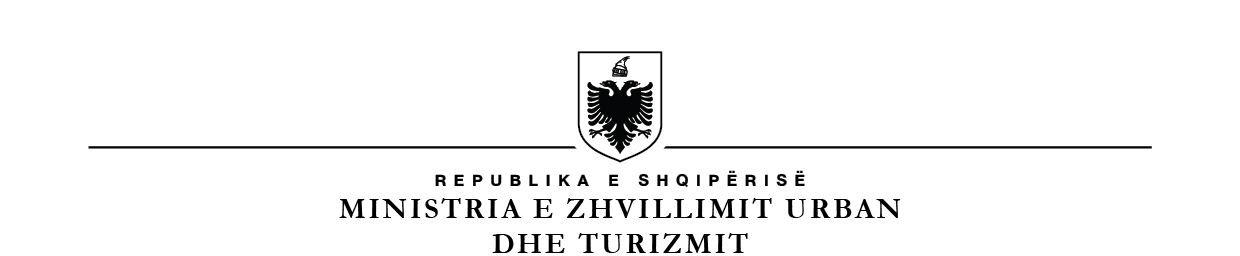 MINISTRIA E Infrastrukturës dhe ENERGJISëINSPEKTORATI SHTETËROR TEKNIK DHE INDUSTRIALNr.______ Prot.                                                                            Tiranë, më___.___.2021Lënda: (Shënohet shkurtimi përmbajtësor i dokumentit).(EMËRTIMI I PLOTË NË RASËN DHANORE, ME GËRMA KAPITALE, I INSTITUCIONIT TË CILIT I DËRGOHET)                                       (Emërtimi i vendit ku ka selinë institucioni të cilit i dërgohet)Në vijim / Në përgjigje suajës / tonës me Nr.____, datë ___.___.___, .............................................................................................................................................................................................................................................KRYEINSPEKTOR                                                                                                            Fiqiret KOVAÇI                NË MUNGESË DHE ME URDHËR(EMËRTIMI, ME GËRMA KAPITALE, I FUNKSIONIT                     TË TË AUTORIZUARIT)                          ( Emri e Mbiemri)	                   (Nënshkrimi)                                                                     Konceptoi:Punoi: Miratoi: 